    Летний проект - 2018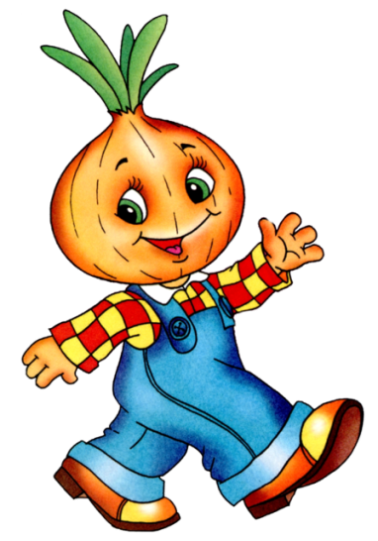 «Наш весёлый огород»  Воспитатели: Зуева Г.А.                            Свиридова О.В.Вид проекта: познавательно – исследовательский, творческий.Участники проекта: дети средней группы, воспитатели, родители.Срок реализации проекта: август - сентябрь (краткосрочный).Цель проекта: создание условий для развития познавательного интереса  и творческих способностей детей младшего дошкольного возраста. Задачи:формировать интерес к познавательно-исследовательской  и экспериментальной деятельности;учить узнавать овощи по цвету, величине, называть их.развивать речевую активность детей, активизировать словарь по лексической теме «Овощи»;развивать творческие способности детей, любознательность, поисковую деятельность;воспитывать бережное и заботливое отношение к растениям; формировать навыки сотрудничества в различных видах деятельности.Предполагаемые результаты:- у детей расширятся знания о культурных огородных растениях;- повысится экологическая компетентность: дети научатся различать овощи, условиях роста;- появится интерес к экспериментированию; они научатся делать первые выводы;- повысится уровень коммуникативных навыков, обогатится словарь;- дети будут проявлять интерес к продуктивной деятельности.- повысится педагогическая компетентность родителей, их заинтересованность в познавательном досуге своего ребенка, появятся новые общие интересы детей и родителей.Взаимодействие с родителями:консультация  «Участвуем в проекте «Весёлый огород»;приобрести муляжи овощей;изготовление пугало;совместно с родителями изготовить карточки для создания дидактической игры «Что растёт на грядке?»Цель: создать условия заинтересованного включения родителей в процесс реализации проекта с целью повышения педагогической компетентности родителей, их заинтересованности в познавательном  и творческом досуге своего ребенка, появления новых общих интересов детей и родителей. Актуальность реализации проектаВлияние окружающего мира на развитие ребёнка огромно. Знакомство с бесконечными, постоянно изменяющимися явлениями начинается с первых лет жизни малыша. Явления и объекты природы привлекают детей красотой, яркостью красок, разнообразием. Чем глубже ребёнок познаёт таинства окружающего мира, тем больше у него возникает вопросов. Основная задача взрослого состоит в том, чтобы помочь ребёнку самостоятельно найти ответы на эти вопросы. Данный проект позволяет расширить и углубить знания дошкольников о культурных огородных растениях родного края, о том, где они растут, как за ними ухаживают, чем они полезны. Этапы реализации проекта1 этап – Подготовительный.1. Подбор иллюстрированного материала, пособий, атрибутов по данной теме.2. Подбор художественной литературы в рамках проекта. 3. Подбор материала для продуктивной деятельности.4. Составление тематического планирования мероприятий.2 этап – Исследовательский.Перспективный план мероприятийПознавательно-исследовательская деятельность.Беседа «Что такое огород?Задачи: - вызвать у детей познавательный интерес;- дать детям общее представление об огороде, его назначении.Рассматривание картинок «Овощи»     Задачи:- познакомить детей с овощными культурами;- активизировать и обогащать словарьДидактическая игра «Найди по цвету и форме»- учить детей называть огородные культуры соответствующего цвета и формы;- развивать внимание, сообразительность.Задачи:- формировать представление детей о пользе овощей;- вызвать желание заботиться о своем здоровье.Дидактическая игра «Вершки и корешки»Задачи:- упражнять детей в классификации овощных культур (по принципу: что у них съедобно – корень или плод?);- развивать логическое мышление, речевую активность.Тематическое занятие «Загадки с грядки»Задачи:- закреплять знания детей об овощных культурах, их значении для здоровья человека;- развивать коммуникативные навыки;- формировать навыки сотрудничества в совместной деятельности.Коммуникативная деятельность.Беседа «Что необходимо для роста овощей?»Задачи:- расширять знания детей о роли солнца, воды… в росте овощей;- вызвать желание помогать взрослым ухаживать за растениями.Беседа «Урожай собирай и на зиму запасай»Задачи:- расширять знания детей о том, как люди запасают овощи на зиму;- развивать речевую активность детей, активизировать словарь по лексической теме «Овощи»;- вызвать желание помогать взрослым.Игра «Доскажи словечко»Задачи:- закреплять знания детей об овощах;- развивать внимание, сообразительность;- активизировать словарь.Заучивание потешек: «Дождик, дождик, пуще», «Баба сеяла горох»Задачи:- вызвать у детей эмоциональный отклик;- развивать  память, речевую активность.Разгадывание загадок про овощи.Задачи:- развивать у детей сообразительность;- активизировать словарь.Чтение художественной литературы.Чтение сказок: «Репка», «Вершки и корешки», «Пых», украинская сказка «Колосок».Задачи:- формировать интерес и потребность в чтении; - закреплять знания детей об овощных культурах:- развивать умение вести диалог с педагогом.Игровая и театрализованная деятельность.Сюжетно-ролевая игра «Магазин»: сюжет «Овощной отдел».   Задачи:- формировать умение в ходе игры придерживаться сюжета, способствовать развитию игровых действий; - учить детей  строить  взаимодействие  со  сверстниками,   играть дружно, принимать во внимание желания товарищей.Игровая ситуация «Вот весёлый огород, что здесь только не растёт!»Задачи:- показать значимость овощных культур для здоровья человека;- развивать речевую активность и творчество в игровой деятельности.Продуктивная деятельностьАппликация «Консервируем овощи»Задачи:        - развивать умение детей наклеивать детали последовательно;         - формировать навыки трудовой дисциплины; Рисование красками «Помидор и огурец»Задачи:- учить детей рисовать предметы, состоящие из сочетания линий; - формировать умение рисовать предметы крупно, располагая изображения по всей поверхности листа. Пластилинография "Морковка" Задачи:- закреплять знания о внешнем виде морковки;- продолжать учить заполнять контур пластилином.3 этап – Заключительный.-  Созданы:  дидактическая игра «Что на грядке растет?», -  Развлечение «Овощи на грядке».-  Оформление выставки детских рисунков, поделок по данной теме.-  Совместно с родителями и детьми – изготовлено пугало.Вывод  В процессе реализации проекта у детей повысился уровень интереса к познавательной и исследовательской деятельности; повысилась экологическая компетентность детей: дети могут различать некоторые виды растений, знают особенности строения растения и условия их роста. Дети стали проявлять инициативу в различных видах деятельности.  Данный проект подтвердил, что и в дальнейшем необходимо способствовать слиянию ребенка с природой, формировать эстетическое отношение к ней, углублять знания, совершенствовать навыки, поддерживать индивидуальность. И тогда ребенок проявит интерес к познавательно-исследовательской деятельности, будут самостоятельно и творчески осваивать новые способы исследований.Учебно – методический комплект:Артемова Л.В. «Окружающий мир в дидактических играх дошкольников»Масленникова О.М. Экологические проекты в детском саду.Павлова Л.Н. «Знакомим малыша с окружающим миром»Детское экспериментирование. /И.Э. Куликовская, – М.: 2003.Загадки про овощи.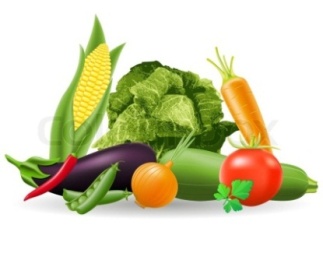 1."Расту в земле на грядке яКрасная, длинная, и сладкая "  (Морковь)2. Я летом в огороде, свежий, зеленый,а зимою в бочке, хрустящий, соленый. (Огурец)3. Неказиста, шишковата, а придет на стол она,Скажут весело ребята, : ну рассыпчата, вкусна. (Картошка)4. Сидит в земле сердитый дед,В шубу желтую одет,Кто меня раздевает,Тот слезы проливает.  (Лук)5. Лоскутки на лоскутке.зеленые заплатки,Целый день на животеНежусь я на грядке. (Капуста)6. Сама я сахарная,Одежда на мне бархатная. (Свекла)7. Расту на грядке я,Любит меня ребятня,Как солнышко я круглый.Как солнышко, я красный (Помидор)Игровое занятие «Овощи на грядке»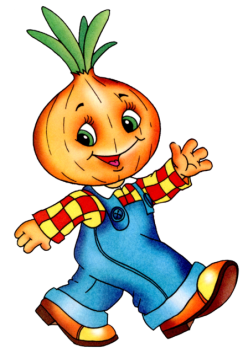 Задачи:-  расширять представление детей об урожае овощей; -  побуждать детей к выражению образов героев в движении, мимике, эмоциях; - учить импровизации под музыку; Материал и оборудование: шапочки овощей (морковь, капуста, свёкла, перец, лук) для подвижной игры, магнитофон.Ход занятия:Воспитатель спрашивает детей, что созревает осенью на полях и в садах. Знают ли дети, что такое овощи? Какие овощи они знают?Из каких овощей готовят обед? Какие овощи они любят? Затем воспитатель предлагает поиграть в огород. Воспитатель надевает на детей шапочки овощей. Дети подходят к импровизированной грядке и рассаживаются на ней как овощи. Дети делают движения по ходу текста, подпевают повторяемые фразы.Хороводная игра «Огород наш хорош»В о с п и т а т е л ь .Рано утром я встаю, выхожу на грядки.(Воспитатель обходит огород.)Постою, посмотрю, все ли тут в порядке.Ты, морковка, выходи, на народ посмотри.(Морковь идет по кругу.)Песню звонкую споем, хоровод заведем.В с е. Раз-два, каблучок, потанцуй со мной, дружок.(Дети встают, ведут хоровод.)Три-четыре, громче пой, потанцуй со мной.(Морковь пляшет.)В о с п и т а т е л ь .Рано утром я встаю, выхожу на грядки.(Воспитатель обходит огород.)Постою, посмотрю, все ли тут в порядке.(Дети сидят на грядке.)Ты, капуста, давай, выходи смелее,(Капуста со свёклой идут по кругу.)И с собой приводи свёклу поскорее.В с е. Раз-два, каблучок, потанцуй со мной, дружок.(Дети ведут хоровод.)Три-четыре, громче пой, потанцуй со мной.(Капуста и свекла пляшут.)В о с п и т а т е л ь .Огород наш хорош, не найдешь такого,(Воспитатель обходит огород.)Много перца растет, лука молодого.(Дети сидят на грядке.)Ты, лучок, выходи, перец за тобою.(Лук и перец идут по кругу.)Руки ставь под бочок, вас в салате двое.В с е. Раз-два, каблучок, потанцуй со мной, дружок.(Дети встают и ведут хоровод.)Три-четыре, громче пой, потанцуй со мной.(Лук и перец пляшут.)Воспитатель хвалит хороший урожай. Дети садятся на стульчики.Воспитатель берет корзину с овощами и приглашает послушать овощную историю.Примечание. Овощная история разыгрывается с детьми по типу импровизации, в которой дети упражняются в выражении эмоционально-двигательных состояний. Каждый эпизод может разыгрываться под специально подобранную музыку, соответствующую характеру персонажа.Этюд-импровизация «Овощная история»В о с п и т а т е л ь . Жили-были на огороде овощи. Они давно уже поспели и хотели, чтобы их кто-нибудь заметил. Больше всех старался кабачок. Он был такой большой, толстый, круглый, что еле перекатывался с боку на бок и тяжело пыхтел. (Дети надувают щеки, ставят руки в бок, выдувают с силой воздух и пыхтят: ух, ух.)Еще немного - и наш кабачок запрыгает как мячик. (Дети делают то же, тяжело прыгая вокруг себя.)Была на огороде красавица морковь. Ее длинный хвостик выглядывал из-под земли. Морковь умела красиво танцевать, помахивая хвостиком.(Дети убирают одну руку за спину, другой помахивают над головой, улыбаются, потихоньку двигаясь под музыку по показу воспитателя.)Важный-важный огурец любил ходить, сложив зеленый хвостик за спиной. Огурец любил задирать высоко нос, так он важничал. (Дети ходят, сложив руки за спиной, подняв голову кверху, притопывая ногами.)Самой доброй была картошка. Она всех приглашала не ссориться, а дружить. Картошка была очень веселой. (Дети легко прыгают, прихлопывают в ладоши и улыбаются.)Овощи решили не ссориться и завели хоровод. (Дети встают в круг и танцуют в хороводе, поют песню о дружбе.)Овощная песенкаОвощной пришел народПесню петь про огород,Шире круг, шире круг,Песню петь про огород.Будем вместе веселиться,Будем дружбою гордиться.Шире круг, шире круг,Будем дружбою гордиться.Очень овощи важны,Людям овощи нужны.Шире круг, шире круг,Людям овощи нужны.В конце занятия воспитатель обобщает материал, говоря о том, какие овощи дети узнали, о пользе овощей, об умении дружить.Дидактическая игра «Доскажи словечко»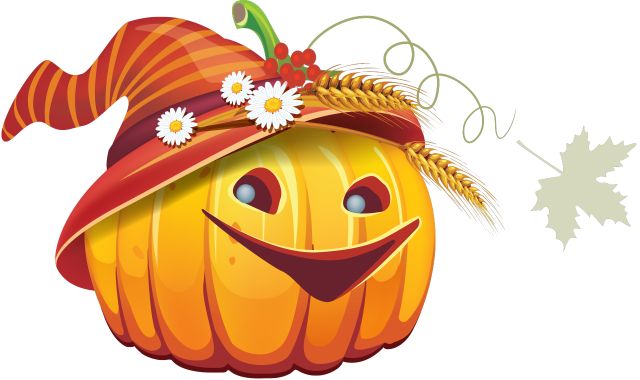 В парнике стоит с утра
Невозможная жара!
И свисают, молодцы,
В пышных листьях… Огурцы!

Был зелёным – пожелтел,
Куртку красную надел.
Это что за светофор?
Спит в теплице… Помидор!

Кустик пышненький над грядкой,
Корень круглый, желтый, сладкий!
Держит грядка овощ крепко.
Что за овощ жёлтый?... Репка!

Для борща и для салата
Краснощёка и пузата.
Под дождём намокла
В огороде… Свёкла!

Рыжая царица
На грядке золотистая.
Царствовать привыкла
Лежебока… Тыква!

В огороде по порядку
Занимают сёстры грядку.
И в оранжевой обновке
Щеголяют все… Морковки!

У неё плоды-початки,
И вкусны они, и сладки
Накормила всех от пуза
Золотая… Кукуруза!

Под кустом копнёшь немножко,
Выглянет на свет… Картошка!Дидактическая игра «Что растёт на грядке?»Цели: формировать понятия «овощи», «фрукты», «грибы», «ягоды», «растения»; упражнять в назывании овощей, фруктов, грибов, ягод; учить определять место произрастания; учить узнавать овощи, фрукты, грибы, ягоды по описанию и их характерным признакам: повышать уровень познавательной сферы ребенка и обогащать словарь; развивать память, речь, мышление, внимание.Материал: карточки с изображением овощей, фруктов, грибов, ягод, предметов нерастительного происхождения (игрушки, одежда и пр.); доска, на которую наклеены полосы – грядки.Варианты игры:1 вариант: «О чём речь?». Воспитатель загадывает загадки, а дети находят карточку с нужным ответом.2 вариант: «Что лишнее?».1) Предложить детям карточки с овощами (фруктами, грибами, ягодами, среди которых будет один предмет лишний (например, не овощ).2) Предложить детям карточки с предметами одного цвета (формы, среди которых будет предмет другого цвета (формы). Попросить объяснить, почему он лишний.3) Из всех предметов убрать тот, который не растёт в своём регионе (например, ананас).4) Из всех предметов убрать тот, который не является растением.3 вариант: «Где растёт?».1) Выбрать только те предметы, которые растут на грядке.2) Выбрать только те предметы, которые растут в нашем регионе.4 вариант: «Узнай по описанию». Воспитатель описывает предмет (овощ, фрукт, гриб, ягоду, дети  по описанию находят предмет.